Hallo Ihr LiebenIch hoffe es geht euch gut. Für alle, die nicht mit den Aufgaben fertig geworden sind, biete ich noch mal an, mich anzurufen um Hilfe zu bekommen.Die neuen Aufgaben sind für die nächsten 2 Wochen1.)  Finde heraus was ein Quader ist.
Informationen findest du hier: https://klexikon.zum.de/wiki/Quader a)  Fotografiere Gegenstände die die Form eines Quaders haben. b)  Drucke dir die Bastelanleitung (letztes Blatt vom Arbeitsplan) für einen Quader aus. Male gleich große Flächen in derselben Farbe an (Buntstift!). Klebe den Quader zusammen. 2.)  Finde heraus wie man das Volumen eines Quaders berechnet Erklärungen findest du hier: https://www.youtube.com/watch?v=RFNpM3TILiA https://www.youtube.com/watch?v=xFrFZieub44 Bearbeite zur Übung folgende Aufgaben: -  Förderheft S. 58 Nr. 1,2,3 -  Buch S. 144 Nr. 2,3 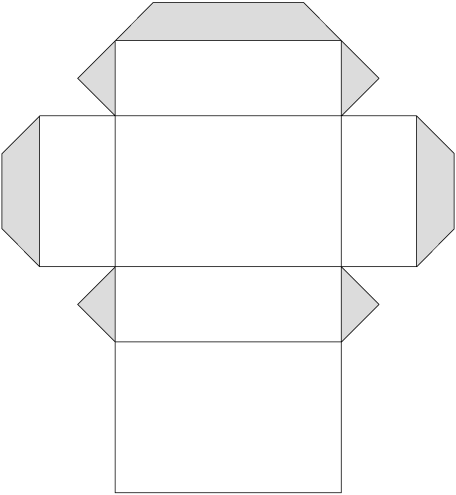 